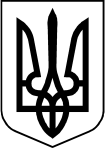 СОЛОНЯНСЬКА РАЙОННА ДЕРЖАВНА АДМІНІСТРАЦІЯДНІПРОПЕТРОВСЬКОЇ ОБЛАСТІВІДДІЛ ОСВІТИНАКАЗ02.09.2019                                  смт Солоне                                        № 83Про організацію проведення рейду «Урок»,  місячника «Про  дотримання законодавства про загальну середню освіту»На виконання статті 53 Конституції України, Закону України «Про загальну середню освіту» та листа Міністерства соціальної політики України від 20.08.2019 року №15261/0/2-19/37 «Про організацію та проведення Всеукраїнського профілактичного заходу «Урок»», доручення голови Солонянської районної державної адміністрації  від 02.09.2019 року №49/0/227-19 «Про проведення на території Солонянського району Всеукраїнського профілактичного заходу «Урок»», з метою надання дітям із сімей, які опинилися у складних життєвих обставинах, адресної допомоги в підготовці до нового навчального року та осінньо-зимового сезону, виявлення дітей шкільного віку, які не охоплені навчанням на початку учбового періоду, усунення причин їх бездоглядності і безпритульностіНАКАЗУЮ :1. Організувати в закладах освіти району протягом вересня 2019 року - проведення рейду «Урок», протягом жовтня 2019 року - місячник «Про  дотримання законодавства про загальну середню освіту».2. Солонянському районному методичному кабінету:2.1. Здійснити методичний супровід проведення рейду «Урок» та місячника «Про дотримання законодавства про загальну середню освіту».2.2. Узагальнити оперативну інформацію про підсумки проведення в районі рейду «Урок» та місячника «Про дотримання законодавства про загальну середню освіту».Вересень - жовтень2.3. Підготувати методичні рекомендації щодо проведення засідань батьківського всеобучу.До 10.09.2019 року3.  Керівникам закладів освіти :3.1. Забезпечити виконання законодавчих та нормативно правових актів у частині відвідування учнями закладів освіти.   3.2.  Видати відповідні накази про організацію рейду «Урок» та місячника      «Про дотримання законодавства про загальну середню освіту».До 03.09.2019 року3.3. У разі відсутності учнів, які не досягли повноліття, на навчальних заняттях протягом 10 робочих днів поспіль з невідомих або без поважних причин заклад освіти невідкладно надає відділу освіти райдержадміністрації,  Солонянському районному відділенню Національної поліції України в Дніпропетровській області, районній службі у справах дітей Солонянської райдержадміністрації дані таких учнів для провадження діяльності відповідно до законодавства, пов’язаної із захистом їх прав на здобуття загальної середньої освіти. Постійно3.4. Провести заняття батьківського всеобучу з питань чинного законодавства про загальну середню освіту. Протягом  вересня - жовтня3.5.  Спрямувати роботу соціальних педагогів на охоплення навчання дітей «групи ризику». Постійно3.6. Продовжити роботу педагогічних колективів закладів освіти щодо роз’яснення законів та нормативних актів, які зобов’язують батьків нести адміністративну та кримінальну відповідальність за ухилення від навчання та виховання  неповнолітніх дітей.  Протягом вересня - жовтня3.7. Провести обстеження матеріально побутових умов утримання та виховання учнів, схильних до пропусків занять, дітей із функціонально-неспроможних умов, скласти акти обстеження і своєчасно вжити заходи щодо повернення дітей до занять.   До 10.09.2019 року3.8. Сприяти в охопленні навчанням дітей, переміщених з тимчасово-окупованих територій.3.9.  Висвітлювати  хід проведення місячника у засобах масової інформації.Протягом вересня - жовтня 3.10. Надавати до відділу освіти райдержадміністрації:- оперативну інформацію про всеобуч учнів;Щоденно до 09.00протягом вересня - жовтня- оперативну інформацію про кількісний склад дітей шкільного віку, що не приступили до навчання з поважних та без поважних причин;До 04.09.2019 року- узагальнену інформацію про підсумки проведення в районі Всеукраїнського рейду «Урок» за визначеною формою;До 03.10.2019 року- узагальнену інформацію про підсумки проведення місячника «Про дотримання законодавства про загальну середню освіту» за визначеною формою.До 05.11.2019 року4.  Координацію дій за виконанням даного наказу покласти на директора  РМК Руденко Г.А., контроль на головного спеціаліста відділу освіти райдержадміністрації Мажуру А.І.Начальник  відділу освіти                                    райдержадміністрації                                             М.А.ДАРМОСТУКЗАВІЗУВАЛИ:Головний спеціаліст відділу освітирайдержадміністрації                                                               А. І.МАЖУРА  Директор  Солонянського  районного методичного кабінету                                                              Г.А.РУДЕНКО                                  ПідготувалаМетодист  РМК                                                             3-05-92                                                                                О.С. Запорожець